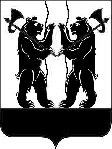 М У Н И Ц И П А Л Ь Н Ы Й   С О В Е ТЯрославского муниципального районашестого  созываР Е Ш Е Н И ЕОтчет о выполнении прогнозного плана (программы) приватизации муниципального имущества ЯМР за 2015 год    Во исполнение Федерального закона от 06.10.2003 № 131-ФЗ «Об общих принципах организации местного самоуправления в Российской Федерации», в соответствии с разделом 9 Положения о порядке управления и распоряжения муниципальной собственностью Ярославского муниципального района, утвержденного решением Муниципального Совета ЯМР от  30.06.2011 № 34,МУНИЦИПАЛЬНЫЙ  СОВЕТ ЯРОСЛАВСКОГО МУНИЦИПАЛЬНОГО РАЙОНА РЕШИЛ:      Утвердить отчет комитета по управлению муниципальным имуществом Администрации Ярославского муниципального района о выполнении прогнозного плана (программы) приватизации  муниципального имущества за 2015 год.  Опубликовать решение в газете «Ярославский агрокурьер». Контроль за исполнением решения возложить на постоянную комиссию Муниципального Совета ЯМР шестого созыва по экономике, собственности и аграрной политике (А.С.Ширяев).Решение вступает в силу со дня опубликования.ПРИЛОЖЕНИЕк решению Муниципального Совета ЯМРот _____________2016 № ______ОТЧЕТкомитета по управлению муниципальным имуществом Администрации Ярославского муниципального районао выполнении прогнозного плана (программы) приватизации  муниципального имущества за 2015 год Программа приватизации (продажи) имущества Ярославского муниципального района на 2015 год утверждена Решением Муниципального Совета Ярославского муниципального района от     16.10.2014 № 8  «Об утверждении прогнозной программы приватизации муниципального имущества Ярославского муниципального района на 2015 год».  КУМИ Администрации ЯМР предоставляет  отчет о проведенной работе по реализации прогнозного плана (программы) приватизации за 2015 год:Пояснительная записка к проекту решения Муниципального Совета  «Отчет о выполнении прогнозного плана (программы) приватизации муниципального имущества ЯМР за 2014 год»В соответствии с планом разработки бюджета на 2015 год было предусмотрено поступление в бюджет от реализации имущества денежных средств в сумме 15000 тыс. руб.В ходе реализации прогнозного плана (программы) приватизации на 2015               в бюджет Ярославского муниципального района  поступило 9212 тыс. руб., в том числе:- от приватизации муниципальных объектов недвижимости по договорам купли-продажи, заключенным в соответствии с Федеральным законом                         от 22.07.2008 № 159-ФЗ с арендаторами имеющими преимущественное право выкупа арендуемых объектов недвижимости, и право предоставления покупателю рассрочка оплаты на срок 5 лет – 2705 тыс. руб.Исполнение плана бюджетных поступлений от реализации имущества составило 61 %.В программу приватизации включены объекты, которые в настоящее время не используются Ярославским муниципальным районом. Председатель КУМИАдминистрации ЯМР                                                                    Е.А.ШашловаГлава  Ярославского  муниципального района___________ Т.И.Хохлова«____»________2016Председатель Муниципального Совета Ярославского муниципального района______________Ю.А.Лазарев «____»________2016Объект недвижимости, площадь здания (помещения) / земельного участка (кв.м.)Способ приватиза-ции /дата  Начальная/ Окончатель-ная стоимость продажи (тыс.руб.)Примечание1. Здание бани с земельным участком для размещения и эксплуатации здания бани,  Ярославская область, Ярославский район, с.Ширинье, ул.Мира, д.30-аАукцион как открытый по форме подачи предложений по цене имуществаПродан 26.11.201549,3/49,32. Гаражный бокс, Ярославская область, Ярославский район, Некрасовский сельский округ, ГСК «Волгарь», блок 3, бокс 141, пригородная зона Некрасовского с/о.Аукцион как открытый по форме подачи предложений по цене имущества    197,3За период с 2013 по 2015 годы аукцион назначался 8 раз, не состоялся из-за отсутствия заявок. Очередной аукцион запланирован  на второй квартал  2016 года3. Гаражный бокс, Ярославская область, Ярославский район, Некрасовский сельский округ, ГСК «Волгарь», блок 3, бокс 138, пригородная зона Некрасовского с/о.Аукцион как открытый по форме подачи предложений по цене имущества     204,8За период с 2013 по 2015 годы аукцион назначался 8 раз, не состоялся из-за отсутствия заявок. Очередной аукцион запланирован на второй квартал  2016 года 4. Нежилое здание с земельным участком для его обслуживания, Ярославская область, Ярославский район, д.Голенцево, д.1Аукцион как открытый по форме подачи предложений по цене имуществаПроводится процедура заключения муниципального контракта на оценку стоимости объекта. Аукцион запланирован натретий   квартал  2016 года.5. Имущественный комплекс, расположенный по адресу: Ярославский район, с.Туношна, ул.Костромская, д. 5, состоящий из:- гаражный бокс;- подсобное помещение;- подсобное помещение;- складское помещение Аукцион как открытый по форме подачи предложений по цене имуществаПроизведена инвентаризация  объекта. Имеется судебный спор.Аукцион запланирован на четвертый квартал  2016 года 6. Имущественный комплекс объектов незавершенного строительства:- объект незавершенного строительства, расположенный по адресу: Ярославская область, Ярославский район, пансионат «Ярославль», ул.Лесная, д.1;- объект незавершенного строительства, расположенный по адресу: Ярославская область, Ярославский район, пансионат «Ярославль», ул.Лесная, д.2;- объект незавершенного строительства, расположенный по адресу: Ярославская область, Ярославский район, пансионат «Ярославль», ул.Лесная, д.3;- объект незавершенного строительства, расположенный по адресу: Ярославская область, Ярославский район, пансионат «Ярославль», ул.Лесная, д.4;- объект незавершенного строительства, расположенный по адресу: Ярославская область, Ярославский район, пансионат «Ярославль», ул.Лесная, д.5с земельным участком кадастровый номер 76:17:144401:364, категория земель: земли особо охраняемых территорий, разрешенное использование: для лечения и отдыха граждан, Ярославская обл., Ярославский р-н, на территории Карабихского сельского округаАукцион как открытый по форме подачи предложений по цене имуществаПродан 05.08.20155949,4/5949,47. Имущественный комплекс зданий ДОЛ им.Ю.А.Гагарина, расположенных по адресу: Ярославская область, Ярославский район, пос.Михайловский:- здание спального корпуса, литер А;- здание спального корпуса, литер Б;- здание насосной, литер В;- здание скважины для водоснабжения, литер Д;- здание спального корпуса, литер Е;- помещение личной гигиены, литер Ж;- здание уборной, литер З;- здание спального корпуса, литер И;- здание изолятора, литер К, К1;- здание спального корпуса, литер Н;- здание читального зала, литер О;- здание клуба, литер П;- здание спального корпуса, литер Р;- здание спального корпуса, литер С;- здание спального корпуса, литер Т;- здание уборной, литер У;- здание умывальной, литер Ф;- здание столовой, литер Х;- нежилое здание, литер Ц;- здание спального корпуса, литер Ч;- здание конторы, лит Шс земельным участком, кадастровый номер 76:17:204401:390, категории земель: земли особо охраняемых территорий и объектов, разрешенное использование для организации пионерского лагеря, Ярославская область, Ярославский р-н, на территории Некрасовского сельсовета -В соответствии с решением Муниципального Совета  ЯМР от 29.10.2015 № 61 исключен  из прогнозной программы приватизации муниципального имущества.8. 73/1000 доли в праве на нежилое здание, расположенное по адресу: Ярославская область, Ярославский район, р.п. Лесная Поляна, д.4142/1000 доли в праве на земельный участок для размещения и эксплуатации производственной базы, Ярославская область, Ярославский район, на территории Кузнечихинского сельсоветаАукцион как открытый по форме подачи предложений по цене имущества2153,0 В 2015 году аукцион назначался 3 раза, не состоялся из-за отсутствия заявок.Очередной аукцион запланирован на апрель 2016 года.9. Нежилые помещения 3-го этажа № 19, 20 в здании расположенном по адресу: Ярославская область, Ярославский район, Лютовский сельский округ, д.Мокеевское, д.12Аукцион как открытый по форме подачи предложений по цене имуществаВ соответствии с решением Муниципального Совета  ЯМР от 27.11.2014 № 17 подлежит передаче в собственность Туношенского сельского поселения10. Нежилые помещения 1-го этажа № 1-3 в здании расположенном по адресу: Ярославская область, Ярославский район, д.Черелисино, 265 км,  д.2Аукцион как открытый по форме подачи предложений по цене имуществаПроводится процедура заключения муниципального контракта на оценку стоимости объекта. Аукцион запланирован навторой  квартал  2016 года.11. Нежилое помещение 1-го этажа № 4 в здании расположенном по адресу: Ярославская область, Ярославский район, д.Черелисино, 265 км,  д.2Аукцион как открытый по форме подачи предложений по цене имуществаПроводится процедура заключения муниципального контракта на оценку стоимости объекта. Аукцион запланирован навторой  квартал  2016 года.12. Нежилые помещения первого этажа №,№ 15 - 22 расположенные по адресу: Ярославская область, Ярославский район, п.Козьмодемьянск, ул.Центральная, д.4Аукцион как открытый по форме подачи предложений по цене имущества642,0В 2015 году аукцион назначался 2 раза, не состоялся из-за отсутствия заявок.Очередной аукцион запланирован на апрель 2016 года.13. Нежилые помещения первого этажа №,№ 1 - 8, 24 - 32 расположенные по адресу: Ярославская область, Ярославский район, п.Козьмодемьянск, ул.Центральная, д.4Аукцион как открытый по форме подачи предложений по цене имущества1257,0В 2015 году аукцион назначался 2 раза, не состоялся из-за отсутствия заявок.Очередной аукцион запланирован на апрель 2016 года.14. Нежилые помещения 1-го этажа № 1-10 расположенные по адресу: Ярославская область, Ярославский район, пос. Щедрино, ул.Парковая, д.1а-В соответствии с решением Муниципального Совета  ЯМР от 25.06.2015 № 42 исключен  из прогнозной программы приватизации муниципального имущества.15. Нежилые помещения 1-го этажа № 23-27, в здании, расположенном по адресу: Ярославская область, Ярославский район, д. Кузнечиха, ул. Центральная, д. 19Аукцион как открытый по форме подачи предложений по цене имуществаПродан 16.12.2015509,0/509,0